Муниципальное бюджетное общеобразовательное учреждение«Средняя общеобразовательная школа № 1» г. УсинскаИнтеллектуальная игра-путешествие «В мире растений»Составила учитель начальных классов,Ланкуть Таисия Ивановна.Участники: учащиеся 3в класса.г. Усинск2021 г.Цель: систематизация, обобщение и расширение знаний по многообразию растений.Задачи:•	Формировать у учащихся стремление в активной интеллектуальной деятельности; повышение информационной культуры учащихся, ответственности, чувства коллективизма и взаимовыручки.•	Развивать приёмы умственной деятельности, памяти, внимания, умения сопоставлять, анализировать, делать выводы; познавательную активность, положительную мотивацию к предмету.•	Воспитывать умение общаться, совместно трудиться на общее благо.Форма учебного сотрудничества: групповая форма работы. Формируемые УУД:Личностные УУД: способность понимания причин своего успеха или неуспеха в работе, понимание необходимости расширения знаний.Регулятивные УУД: контролировать ход совместной работы и оказывать помощь товарищам в случаях затруднений, оценивать совместно с учителем результат своих действий, вносить соответствующие коррективы под руководством учителя.Познавательные УУД: понимать учебную информацию, представленную в знаково-символической форме.Коммуникативные УУД: взаимодействовать со сверстниками в группе, принимать участие в совместном с одноклассниками решении проблемы (задачи), выполняя различные роли в группе.Предполагаемый результат:– формирование положительных эмоциональных установок к себе и сверстникам; создание позитивного отношения к школе.Оборудование: дидактический материал, карточки с заданиями, карточки со словами «да», «нет».Ход игры- Ребята! Сегодня мы окунемся с вами в царство растений. Запомните, что в игре главное – не победа, а участие, радость от совместного решения заданий. А чтобы победить, надо слушать и слышать друг друга, уважать чужое мнение, иметь хорошие знания по пройденным темам.(Знакомство с членами жюри)Разминка1. На стебле белеют чашки, в них нитки и рубашки. (Хлопок)2. У закутанных девиц ветер волос шевелит. (Кукуруза)3. Белые горшки на зеленой ножке. (Ландыш)4. Ах, не трогайте меня! Обожгу и без огня. (Крапива)5. Одно бросил, целую горсть взял. (Зерно)6. Кафтан на мне зеленый, сердце, как кумач,     На вкус, как сахар, сладок, а сам похож на мяч. (Арбуз)7.  Зелена, а не луг, бела, а не снег, кудрява, а не волос. (Береза)8. В сенокос - горька, а в мороз сладка! Что за ягодка? (Рябина)«Что мы знаем о группах растений»(необходимо заполнить таблицу)«Хвойные растения»Ель.Пихта.Сосна.Кедр.Лиственница.Можжевельник.(необходимо поставить в ответах цифры, соответствующие названию растения)- У этого дерева хоть и хвоинки, а зимой оно стоит голое, как лиственное. (5)- У какого дерева самый звонкий и певучий голос? (1)- Когда-то в русском языке было такое слово – «можжа». Оно означало «узел». Посмотри, какие узловатые ветки у этого кустарника, и ты сразу догадаешься, как он называется. (6)- Какое дерево называют «скалой», мачтовым деревом? (3)- В шишках этого хвойного дерева находятся вкусные и питательные орешки. (4)-Это дерево очень похоже на ель, только хвоинки у него на ощупь мягкие. (2)«Четвёртый лишний»Вычеркни лишние. Объясни – ПОЧЕМУ?1.Клён, рябина, ель, тюльпан. Так как …2.Берёза, дуб, шиповник, тополь. Так как …3. Яблоня, смородина, малина, рябина. Так как …4. Осина, липа, дуб, ель. Так как …5. Сосна, тополь, рябина, ива. Так как …6.Липа, осина, клён, яблоня. Так как …7.Груша, слива, тополь, вишня. Так как …8. Клубника, роза, ландыш, фиалка. Так как …«Верите ли вы, что…»- Существуют хвойные травянистые растения (нет).- Все растения имеют цветки (нет- мхи, папоротники, хвойные).- Яблони растут только в наших садах и огородах (нет, есть и лесные).- Деревья и кустарники – все растения лиственные (нет, есть и хвойные).- Существуют растения, которые съедают насекомых (да, росянка).- На форме американских хоккеистов изображен лист клена (нет).- Растения, мешающие расти культурным растениям, называются сорняками (да).- Лен и крапиву можно отнести к прядильным растениям (да, сказка «Гуси-лебеди»).- Картофель, клубни которого мы едим, ядовитое растение (да, ядовиты все части растения, кроме клубней, если они не позеленели).«Всезнайки»Какая часть дерева под влиянием солнечного света вырабатывает питательные вещества? (Листья)Какой злак растет под водой? (Рис)Зачем у некоторых пустынных растений такие длинные корни? (Чтобы достать имеющуюся глубоко под землей воду)Как называется самое большое дерево? (Секвойя (калифорнийская)Как называют петрушку, шалфей, мяту и базилик одним словом? (Приправы)Какой важный витамин содержится в лимоне — А, В, или С? (Витамин С)Что такое рыльце, чашелистик, пыльники? (Части цветка)Откуда берутся пробки? (Пробки делают из коры пробкового дуба)Что такое имбирь, гвоздика, перец и мускатный орех? (Пряности)Что общего у нарциссов, колокольчиков и крокусов? (Это луковичные растения)Сок какого дерева называется «латекс»? (Сок каучуконоса)Как определить возраст срубленного дерева? (Надо посчитать кольца на срезе)«Экологическая»– Ребята, что такое «экология»?Наша планета – наш дом, и каждый из нас в ответе за её будущее. Но не все люди помнят об этом. Вот послушайте стихотворение о горе – туристах, которые пришли отдохнуть в лес.Прогулка. (С. Михалков)Мы приехали на речкуВоскресенье провести, А свободного местечкаВозле речки не найти!Тут сидят, и там сидят:Загорают и едят,Отдыхают, как хотят,Сотни взрослых и ребят.Мы по бережку прошли И поляночку нашли.Но на солнечной полянкеТам и тут пустые банкиИ, как будто нам назло,Даже битое стекло.Мы по бережку прошли,Место новое нашли.Но и здесь до нас сидели;Тоже пили, тоже ели,Жгли костёр, бумагу жгли –Насорили и ушли!Мы прошли, конечно, мимо– Эй, ребята! – крикнул Дима, –Вот местечко хоть куда!Родниковая вода,Чудный вид!Прекрасный пляж!Распаковывай багаж!Мы купались, загорали,     Жгли костёр.В футбол играли – Веселились, как могли:Пили квас, конфеты ели,Хороводом песни пели…Отдохнули – и ушли!И остались на полянеУ потухшего костра:Две разбитых нами склянки – Две размокшие баранки – Словом, мусора гора.Мы приехали на речкуПонедельник провести, Только чистого местечкаВозле речки не нашли!– Как вы думаете, почему в понедельник туристы не нашли чистого местечка?– А как бы вы поступили на месте этих туристов?– Какой вред наносят люди таким поведением?– Какие ещё источники загрязнения природы вы знаете? (Дети перечисляют)– Молодцы, ребята. Я надеюсь, когда вы будете отдыхать на природе, вы будете помнить о том, как нужно вести себя, чтобы не навредить природе.– Вот и подошло к завершению наше путешествие в удивительный мир ПРИРОДЫ.– Вспомните правила друзей природы.   (Называют правила по очереди).Слово для подведения итогов я предоставляю нашему жюри. (Награждение команд)Приложение:Источники: Видеоурокиурок.рфКартинки Яндекс.руПед-копилка.руhttps://nsportal.ruГруппы растенийСтебли Листья ЦветыКорниПлоды и семенаГде живутВодоросли-----В водеМхи++---Влажные местаПапоротники++-+-Влажные лесаХвойные растения++хвоинки-++шишкиЛесаЦветочные растения+++++Повсеместно Ель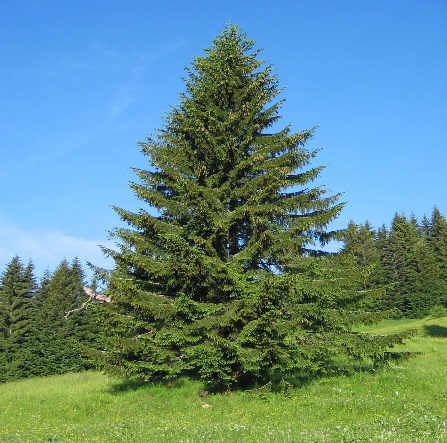 Пихта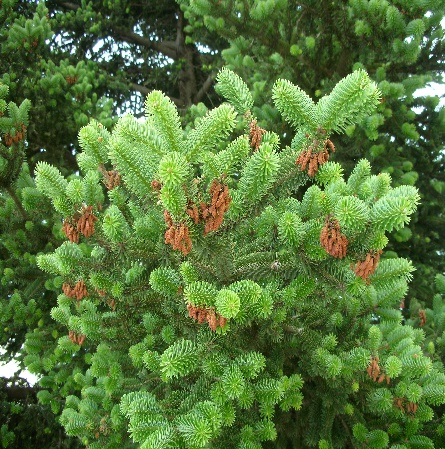 Сосна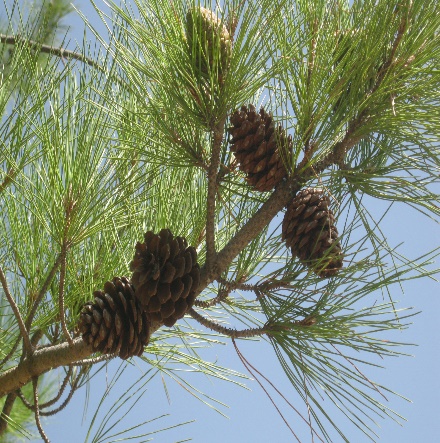 Кедр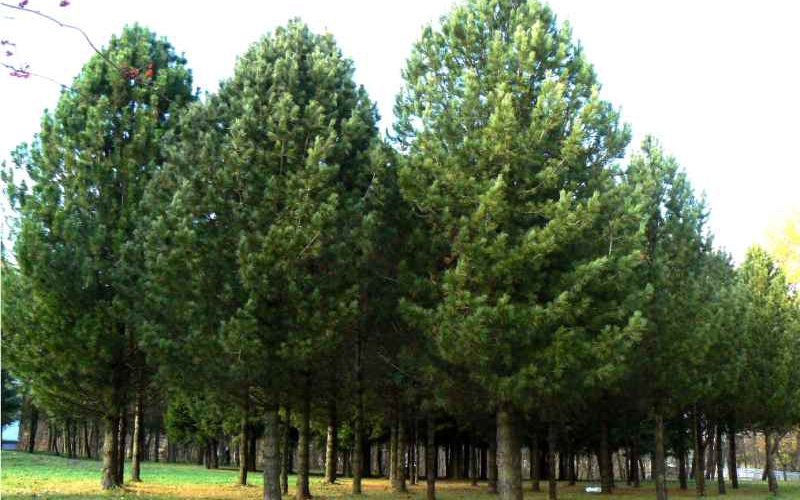 Лиственница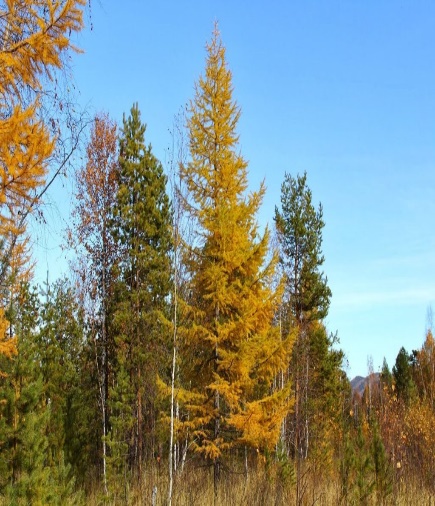 Можжевельник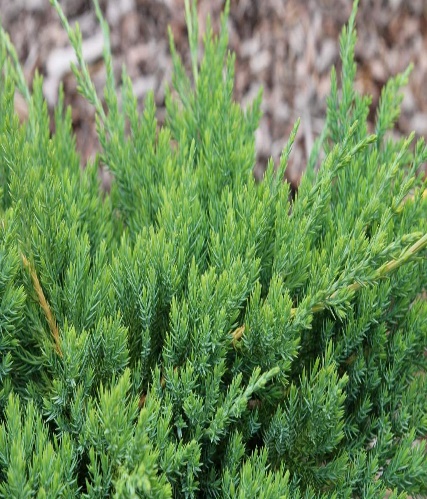 Группы растенийСтебли Листья ЦветыКорниПлоды и семенаГде живутВодорослиМхиПапоротникиХвойные растенияЦветочные растения